Часть I. Сведения об оказываемых муниципальных услугах(2)
Раздел __1____3. Сведения о фактическом достижении показателей, характеризующих объем и (или) качество муниципальной услуги3.1. Сведения о фактическом достижении показателей, характеризующих качество муниципальной услуги3.2. Сведения о фактическом достижении показателей, характеризующих объем муниципальной услугиРаздел __2____3. Сведения о фактическом достижении показателей, характеризующих объем и (или) качество муниципальной услуги3.1. Сведения о фактическом достижении показателей, характеризующих качество муниципальной услуги3.2. Сведения о фактическом достижении показателей, характеризующих объем муниципальной услуги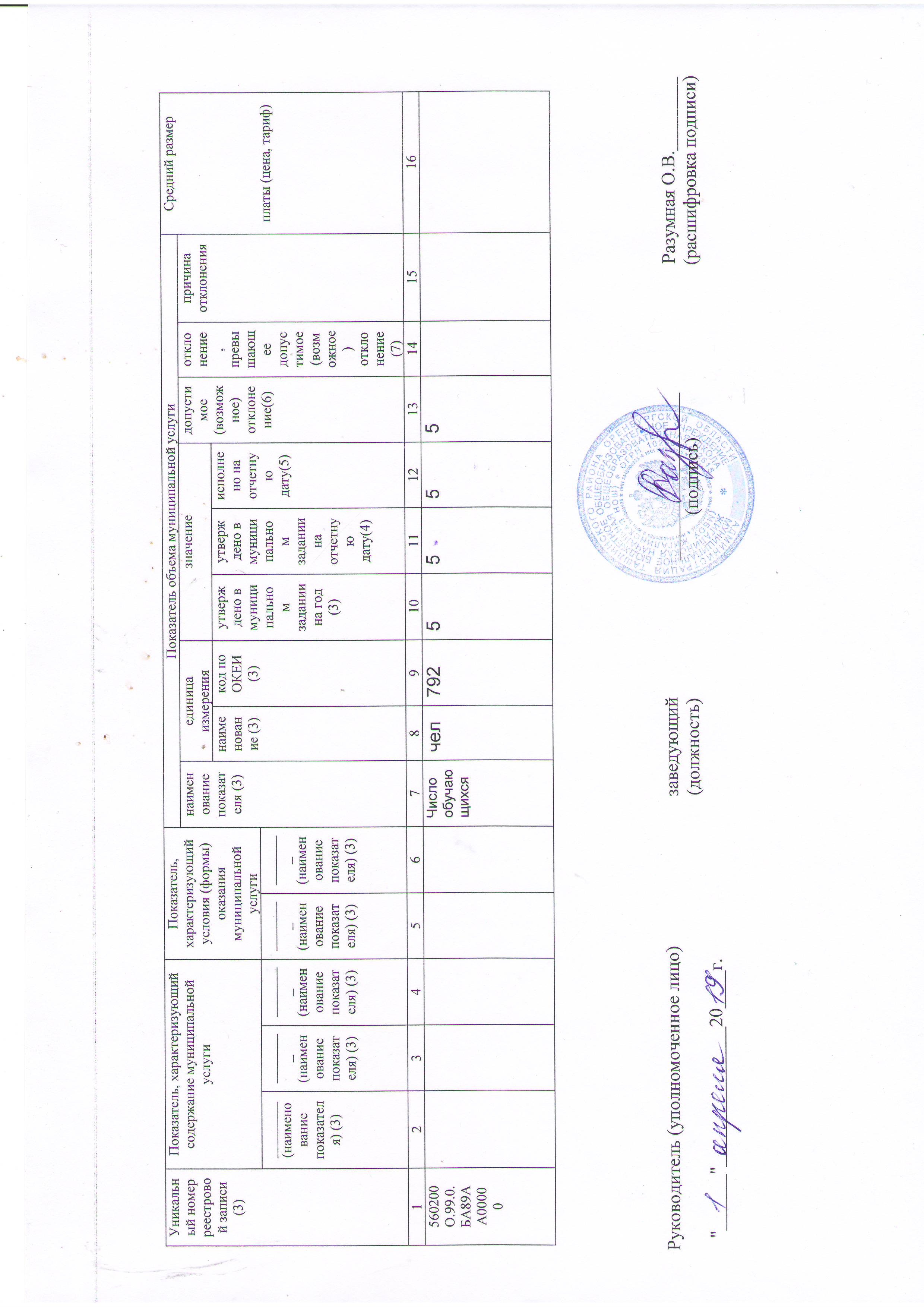         ОТЧЕТ О ВЫПОЛНЕНИИ        ОТЧЕТ О ВЫПОЛНЕНИИФорма поМУНИЦИПАЛЬНОГО ЗАДАНИЯ N (4)8ОКУД0506001на 2019 год и на плановый период 2020 и 2021 годовот 01 апреля 2019 гна 2019 год и на плановый период 2020 и 2021 годовот 01 апреля 2019 гДатаНаименование муниципального учреждения (обособленного подразделения)Муниципальное бюджетное общеобразовательное учреждение Жигалинская начальная  общеобразовательная школаМуниципальное бюджетное общеобразовательное учреждение Жигалинская начальная  общеобразовательная школаКод по сводному рееструВид деятельности муниципального учреждения (обособленного подразделения)Начальное общее образованиеНачальное общее образованиеПо ОКВЭД85.12Предоставление питанияПредоставление питанияПо ОКВЭД56.2По ОКВЭДПериодичность квартал(указывается вид деятельности муниципального учреждения из общероссийского базового перечня или федерального перечня)(указывается вид деятельности муниципального учреждения из общероссийского базового перечня или федерального перечня)56.2(указывается в соответствии с периодичностью представления отчета о выполнении муниципального задания, установленной в муниципальном задании)(указывается в соответствии с периодичностью представления отчета о выполнении муниципального задания, установленной в муниципальном задании)(указывается в соответствии с периодичностью представления отчета о выполнении муниципального задания, установленной в муниципальном задании)1. Наименование муниципальной услугиРеализация основных общеобразовательных программ начального общего образованияКод по общероссийскомубазовому перечню илифедеральному перечню34.787.02. Категории потребителей муниципальной услугиФизические лицаУникальный номер реестровой записи (3)Показатель, характеризующий содержание муниципальной услугиПоказатель, характеризующий содержание муниципальной услугиПоказатель, характеризующий содержание муниципальной услугиПоказатель, характеризующий условия (формы) оказания муниципальной услугиПоказатель, характеризующий условия (формы) оказания муниципальной услугиПоказатель качества муниципальной услугиПоказатель качества муниципальной услугиПоказатель качества муниципальной услугиПоказатель качества муниципальной услугиПоказатель качества муниципальной услугиПоказатель качества муниципальной услугиПоказатель качества муниципальной услугиПоказатель качества муниципальной услугиПоказатель качества муниципальной услугиУникальный номер реестровой записи (3)Показатель, характеризующий содержание муниципальной услугиПоказатель, характеризующий содержание муниципальной услугиПоказатель, характеризующий содержание муниципальной услугиПоказатель, характеризующий условия (формы) оказания муниципальной услугиПоказатель, характеризующий условия (формы) оказания муниципальной услугинаименование показателя (3)единица измеренияединица измерениязначениезначениезначениедопустимое (возможное) отклонение(6)отклонение, превышающее допустимое (возможное) отклонение(7)причина отклоненияУникальный номер реестровой записи (3)Показатель, характеризующий содержание муниципальной услугиПоказатель, характеризующий содержание муниципальной услугиПоказатель, характеризующий содержание муниципальной услугиПоказатель, характеризующий условия (формы) оказания муниципальной услугиПоказатель, характеризующий условия (формы) оказания муниципальной услугинаименование показателя (3)наименование (3)код по ОКЕИ (3)утверждено в муниципальном задании на год (3)утверждено в муниципальном задании на отчетную дату(4)исполнено на отчетную дату(5)допустимое (возможное) отклонение(6)отклонение, превышающее допустимое (возможное) отклонение(7)причина отклоненияУникальный номер реестровой записи (3)______(наименование показателя) (3)________(наименование показателя) (3)________(наименование показателя) (3)________(наименование показателя) (3)________(наименование показателя) (3)наименование показателя (3)наименование (3)код по ОКЕИ (3)утверждено в муниципальном задании на год (3)утверждено в муниципальном задании на отчетную дату(4)исполнено на отчетную дату(5)допустимое (возможное) отклонение(6)отклонение, превышающее допустимое (возможное) отклонение(7)причина отклонения123456789101112131415не указаноне указаноне указаноочнаяочная801012О.99.О.БА81АЭ92001Доля родителей (законных представителей) обучающихся, удовлетворенных условиями и качеством предоставляемой услугипроцент7441001001005Доля педагогических работников с высшим профессиональным образованием в общей численности педагогических работниковпроцент7441001001005Уровень соответствия учебного плана общеобразовательного учреждения требованиям федерального базисного учебного планапроцент744100100100-Уровень освоения обучающимися основной общеобразовательной программы начального общего образования по завершении первой ступени общего образованияпроцент7441001001005Доля своевременно устраненных общеобразовательным учреждением нарушений, выявленных в результате проверок органами исполнительной власти субъектов Российской Федерации, осуществляющими функции по контролю и надзору в сфере образованияпроцент744100005Проверок за 1 квартал 2019 года не было Уникальный номер реестровой записи (3)Показатель, характеризующий содержание муниципальной услугиПоказатель, характеризующий содержание муниципальной услугиПоказатель, характеризующий содержание муниципальной услугиПоказатель, характеризующий условия (формы) оказания муниципальной услугиПоказатель, характеризующий условия (формы) оказания муниципальной услугиПоказатель объема муниципальной услугиПоказатель объема муниципальной услугиПоказатель объема муниципальной услугиПоказатель объема муниципальной услугиПоказатель объема муниципальной услугиПоказатель объема муниципальной услугиПоказатель объема муниципальной услугиПоказатель объема муниципальной услугиПоказатель объема муниципальной услугиСредний размерУникальный номер реестровой записи (3)Показатель, характеризующий содержание муниципальной услугиПоказатель, характеризующий содержание муниципальной услугиПоказатель, характеризующий содержание муниципальной услугиПоказатель, характеризующий условия (формы) оказания муниципальной услугиПоказатель, характеризующий условия (формы) оказания муниципальной услугинаименование показателя (3)единица измеренияединица измерениязначениезначениезначениедопустимое (возможное) отклонение(6)отклонение, превышающее допустимое (возможное) отклонение (7)причина отклоненияСредний размерУникальный номер реестровой записи (3)Показатель, характеризующий содержание муниципальной услугиПоказатель, характеризующий содержание муниципальной услугиПоказатель, характеризующий содержание муниципальной услугиПоказатель, характеризующий условия (формы) оказания муниципальной услугиПоказатель, характеризующий условия (формы) оказания муниципальной услугинаименование показателя (3)наименование (3)код по ОКЕИ (3)утверждено в муниципальном задании на год (3)утверждено в муниципальном задании на отчетную дату(4)исполнено на отчетную дату(5)допустимое (возможное) отклонение(6)отклонение, превышающее допустимое (возможное) отклонение (7)причина отклоненияСредний размерУникальный номер реестровой записи (3)________(наименование показателя) (3)________(наименование показателя) (3)________(наименование показателя) (3)________(наименование показателя) (3)________(наименование показателя) (3)наименование показателя (3)наименование (3)код по ОКЕИ (3)утверждено в муниципальном задании на год (3)утверждено в муниципальном задании на отчетную дату(4)исполнено на отчетную дату(5)допустимое (возможное) отклонение(6)отклонение, превышающее допустимое (возможное) отклонение (7)причина отклоненияплаты (цена, тариф)12345678910111213141516801012О.99.О.БА81АЭ92001Не указаноНе указаноНе указаноочнаяочнаяЧисло обучающихся7925555Не указаноНе указаноочная1. Наименование муниципальной услугиПредоставление питанияКод по общероссийскомубазовому перечню илифедеральному перечню34.Д07.02. Категории потребителей муниципальной услугиФизические лицаУникальный номер реестровой записи (3)Показатель, характеризующий содержание муниципальной услугиПоказатель, характеризующий содержание муниципальной услугиПоказатель, характеризующий содержание муниципальной услугиПоказатель, характеризующий условия (формы) оказания муниципальной услугиПоказатель, характеризующий условия (формы) оказания муниципальной услугиПоказатель качества муниципальной услугиПоказатель качества муниципальной услугиПоказатель качества муниципальной услугиПоказатель качества муниципальной услугиПоказатель качества муниципальной услугиПоказатель качества муниципальной услугиПоказатель качества муниципальной услугиПоказатель качества муниципальной услугиПоказатель качества муниципальной услугиУникальный номер реестровой записи (3)Показатель, характеризующий содержание муниципальной услугиПоказатель, характеризующий содержание муниципальной услугиПоказатель, характеризующий содержание муниципальной услугиПоказатель, характеризующий условия (формы) оказания муниципальной услугиПоказатель, характеризующий условия (формы) оказания муниципальной услугинаименование показателя (3)единица измеренияединица измерениязначениезначениезначениедопустимое (возможное) отклонение(6)отклонение, превышающее допустимое (возможное) отклонение(7)причина отклоненияУникальный номер реестровой записи (3)Показатель, характеризующий содержание муниципальной услугиПоказатель, характеризующий содержание муниципальной услугиПоказатель, характеризующий содержание муниципальной услугиПоказатель, характеризующий условия (формы) оказания муниципальной услугиПоказатель, характеризующий условия (формы) оказания муниципальной услугинаименование показателя (3)наименование (3)код по ОКЕИ (3)утверждено в муниципальном задании на год (3)утверждено в муниципальном задании на отчетную дату(4)исполнено на отчетную дату(5)допустимое (возможное) отклонение(6)отклонение, превышающее допустимое (возможное) отклонение(7)причина отклоненияУникальный номер реестровой записи (3)______(наименование показателя) (3)________(наименование показателя) (3)________(наименование показателя) (3)________(наименование показателя) (3)________(наименование показателя) (3)наименование показателя (3)наименование (3)код по ОКЕИ (3)утверждено в муниципальном задании на год (3)утверждено в муниципальном задании на отчетную дату(4)исполнено на отчетную дату(5)допустимое (возможное) отклонение(6)отклонение, превышающее допустимое (возможное) отклонение(7)причина отклонения123456789101112131415не указаноне указаноне указаноочнаяочная560200О.99.0БА89АА00005602000.99.0.ББ03АА0000Охват детей горячим питанием%7441001001005Доля родителей (законных представителей) обучающихся, удовлетворенных качеством и доступностью услуги%7441001001005Доля своевременно устраненных общеобразовательным учреждением нарушений, выявленных в результате проверок%744100005Проверок в 1 квартале 2019 года не былоУникальный номер реестровой записи (3)Показатель, характеризующий содержание муниципальной услугиПоказатель, характеризующий содержание муниципальной услугиПоказатель, характеризующий содержание муниципальной услугиПоказатель, характеризующий условия (формы) оказания муниципальной услугиПоказатель, характеризующий условия (формы) оказания муниципальной услугиПоказатель объема муниципальной услугиПоказатель объема муниципальной услугиПоказатель объема муниципальной услугиПоказатель объема муниципальной услугиПоказатель объема муниципальной услугиПоказатель объема муниципальной услугиПоказатель объема муниципальной услугиПоказатель объема муниципальной услугиПоказатель объема муниципальной услугиСредний размерУникальный номер реестровой записи (3)Показатель, характеризующий содержание муниципальной услугиПоказатель, характеризующий содержание муниципальной услугиПоказатель, характеризующий содержание муниципальной услугиПоказатель, характеризующий условия (формы) оказания муниципальной услугиПоказатель, характеризующий условия (формы) оказания муниципальной услугинаименование показателя (3)единица измеренияединица измерениязначениезначениезначениедопустимое (возможное) отклонение(6)отклонение, превышающее допустимое (возможное) отклонение (7)причина отклоненияСредний размерУникальный номер реестровой записи (3)Показатель, характеризующий содержание муниципальной услугиПоказатель, характеризующий содержание муниципальной услугиПоказатель, характеризующий содержание муниципальной услугиПоказатель, характеризующий условия (формы) оказания муниципальной услугиПоказатель, характеризующий условия (формы) оказания муниципальной услугинаименование показателя (3)наименование (3)код по ОКЕИ (3)утверждено в муниципальном задании на год (3)утверждено в муниципальном задании на отчетную дату(4)исполнено на отчетную дату(5)допустимое (возможное) отклонение(6)отклонение, превышающее допустимое (возможное) отклонение (7)причина отклоненияСредний размерУникальный номер реестровой записи (3)________(наименование показателя) (3)________(наименование показателя) (3)________(наименование показателя) (3)________(наименование показателя) (3)________(наименование показателя) (3)наименование показателя (3)наименование (3)код по ОКЕИ (3)утверждено в муниципальном задании на год (3)утверждено в муниципальном задании на отчетную дату(4)исполнено на отчетную дату(5)допустимое (возможное) отклонение(6)отклонение, превышающее допустимое (возможное) отклонение (7)причина отклоненияплаты (цена, тариф)12345678910111213141516560200О.99.0.БА89АА00000Число обучающихсячел7925555Число обучающихсячел7925555Руководитель (уполномоченное лицо)заведующий(должность)__________________(подпись)Разумная О.В.________(расшифровка подписи)"______"_______________20____г.